		  Civitas Academy Bulletin26/02/18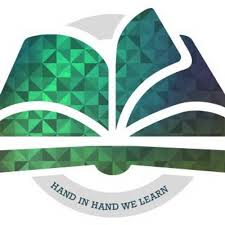 Welcome from Mr WiederThank you to all of the parents and carers that attended the Y2 SATS information session last Wednesday. It was an informative session led by Miss Gundry. A copy of the presentation will be added to the school website for parents and carers that were unable to make it.Letters for parents’ evening were sent out this week. If you haven’t already, please dig through book bags to ensure that you return the slips as soon as possible to your child’s class teacher.  Please note that parent evenings will be held in the hall and not in your child’s classroom.Two dates to note this week will be the session for parents and carers about how we teach mathematics at the school. This will happen on Tuesday at 2:50pm. There will also be an opportunity to come and read with your child in their classroom on Thursday 1st March. This will form part of the World Book Day celebrations on that day. Children will also be encouraged to come to school dressed as their favourite book character.Mrs MaddisonWe are pleased to welcome Mrs Maddison back to Civitas today. Cold WeatherAs you may be aware, cold weather is forecast this week. Please ensure that your child comes suitably dressed to school with warm coats, hats, scarves and gloves. Whilst the weather is cold we will be limiting the amount of time children spend outdoors.In the unlikely event that the school has to close due to adverse weather conditions, then an announcement on Twitter will be made. The Twitter feed is linked to the school website, so it will also display on there. We will also inform Radio Berkshire and Heart FM.ClubsThe P.E. team will be sending out communication about who will be attending the clubs that they run. Please note that this club cycle will run until Friday 25th May. Please note that there will be no clubs on Friday 23rd March. However, there will be an opportunity for parents and carers to participate in a Just Dance session alongside their children on that day as part of Sports Relief. As communicated previously we are still looking at increasing our clubs provision for next term and this will be communicated in due course.KitchenCongratulations to Kelly and Anita in the kitchen as it received a no notice inspection by Reading Borough Council last week and received a five-star food hygiene rating. This is the best rating possible.CommunicationI would like to apologise to parents and carers in Year 1 for any confusion caused by their February News document that was sent out before half-term. It contained last minute information about an event that week and requested payment for a planetarium visit. I would like to clarify that a planetarium visit has not been booked. I have reminded staff of the importance of organising and communicating events in advance through the appropriate channels.AppointmentsWhenever possible please ensure that any medical appointments are arranged out of school hours. If this is not possible and your child has to miss a session from school to attend an appointment, then the office will require to see evidence of the appointment. The evidence provided could be an appointment card, text, letter or anything else that shows that your child has an appointment at that particular time. If evidence is not provided, then the time away from school will be classified as an unauthorised absence.Stars of the WeekLast week the following children were recognised:AttendanceWell done to everyone who has maintained an attendance record of over 97%, which is our minimum school target for attendance. Last week, the weekly attendance for the school was 95.36%. This is an improvement on the previous week. The class with the best attendance that week was Pinocchio Class with 99.2%. A special mention to Paddington Class who also achieved above our attendance target of 97%We are currently in the process of updating our attendance policy. The new policy will be distributed to parents and carers soon.Please see a table below with the attendance breakdown for each class. At Civitas one of our improvement areas is increasing rates of attendance. When attendance rates drop below 95% it is of particular concern. Key DatesChildClassReasonJackBFGExcellent effort in EnglishShaylaMatildaPositive attitude to learningSannithPinocchioSuper writing and always being ready to learnAzmaanGruffaloAlways trying his bestAliounePaddingtonExceptional writingAdianaElmerSharing ideas and supporting othersYear GroupClassAttendanceComment2Matilda95.71%Below Target2BFG96.82%Below Target1Gruffalo92.22%Needs Improvement1Pinocchio99.2%ExcellentRElmer90.34%Needs ImprovementRPaddington98.62%ExcellentTuesday 27th February (2:50-3:15pm)Mathematics in KS1 at CivitasThursday 1st March (8:55- 9:25am)World Book DayThursday 8th March (9:00-9:30am)Head of School Question and Answer SessionWednesday 14th March (3:30-6pm)Parents EveningThursday 15th March(3:30-6pm)Parents EveningFriday 16th March(All day)Reception School Trip to Odds FarmMonday 19th March(3:15-3:45pm)Reception and Y1 Project CelebrationTuesday 20th March(3:15-3:45pm)Y2 Project CelebrationFriday 23rd March(8:10-8:40)Sports Relief